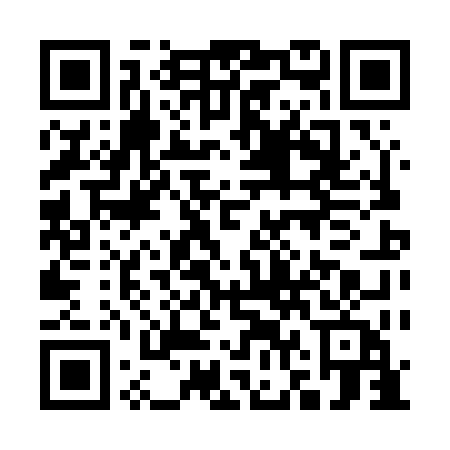 Prayer times for Maynards Crossroads, Virginia, USAMon 1 Jul 2024 - Wed 31 Jul 2024High Latitude Method: Angle Based RulePrayer Calculation Method: Islamic Society of North AmericaAsar Calculation Method: ShafiPrayer times provided by https://www.salahtimes.comDateDayFajrSunriseDhuhrAsrMaghribIsha1Mon4:245:531:125:038:309:592Tue4:245:531:125:038:309:593Wed4:255:541:125:038:309:594Thu4:265:541:125:038:309:585Fri4:265:551:125:038:309:586Sat4:275:551:125:048:299:587Sun4:285:561:135:048:299:578Mon4:285:561:135:048:299:579Tue4:295:571:135:048:299:5610Wed4:305:581:135:048:289:5611Thu4:315:581:135:048:289:5512Fri4:325:591:135:048:279:5413Sat4:335:591:135:048:279:5414Sun4:346:001:135:048:279:5315Mon4:356:011:145:048:269:5216Tue4:356:021:145:048:269:5117Wed4:366:021:145:048:259:5118Thu4:376:031:145:048:249:5019Fri4:386:041:145:048:249:4920Sat4:396:041:145:048:239:4821Sun4:406:051:145:048:229:4722Mon4:416:061:145:048:229:4623Tue4:426:071:145:048:219:4524Wed4:446:071:145:048:209:4425Thu4:456:081:145:048:209:4326Fri4:466:091:145:038:199:4227Sat4:476:101:145:038:189:4128Sun4:486:111:145:038:179:4029Mon4:496:111:145:038:169:3830Tue4:506:121:145:038:159:3731Wed4:516:131:145:028:149:36